Приложение № 3  к информационному сообщению КУ ВО «Фонд госимущества Воронежской области» о проведении электронного аукциона по продаже государственного имущества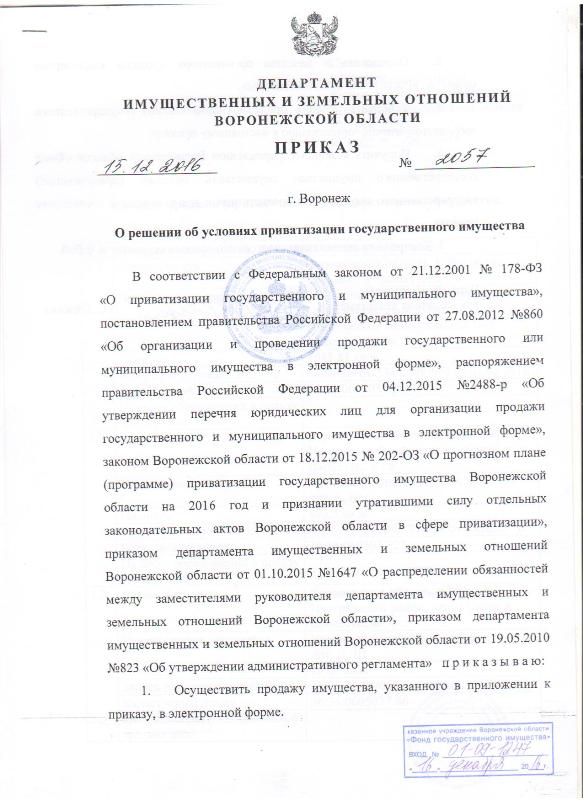 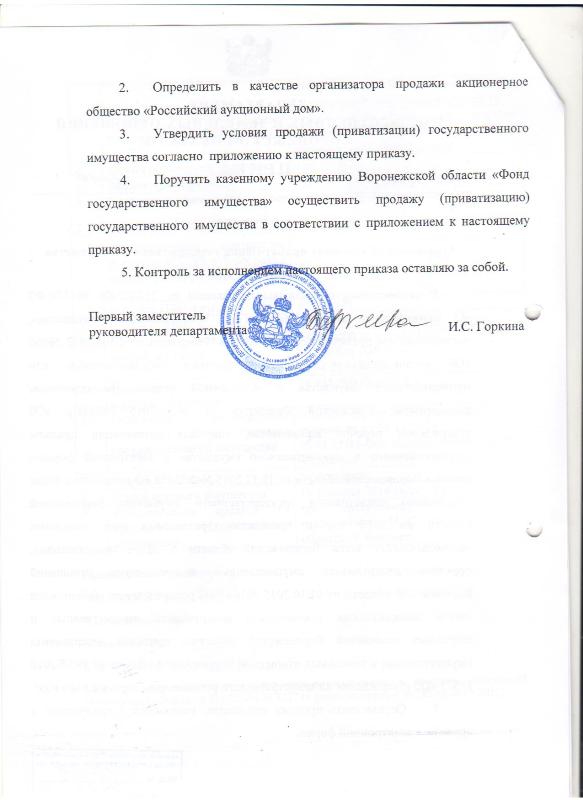 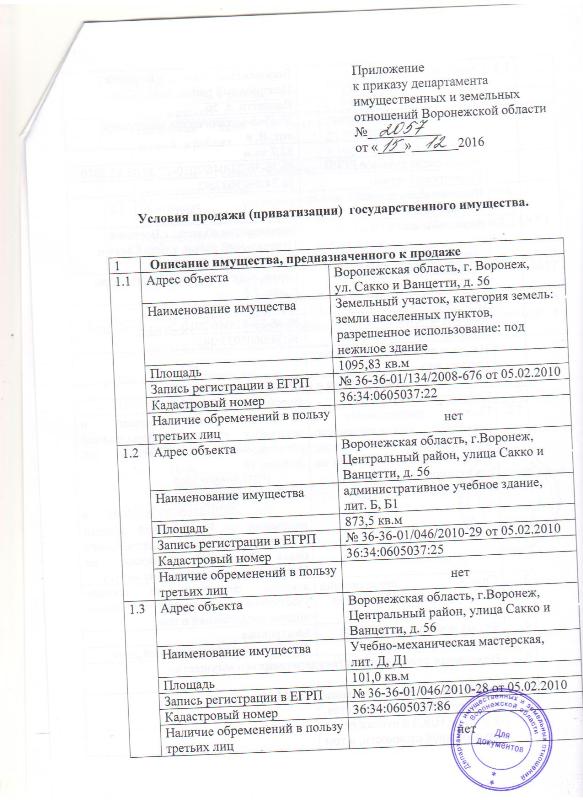 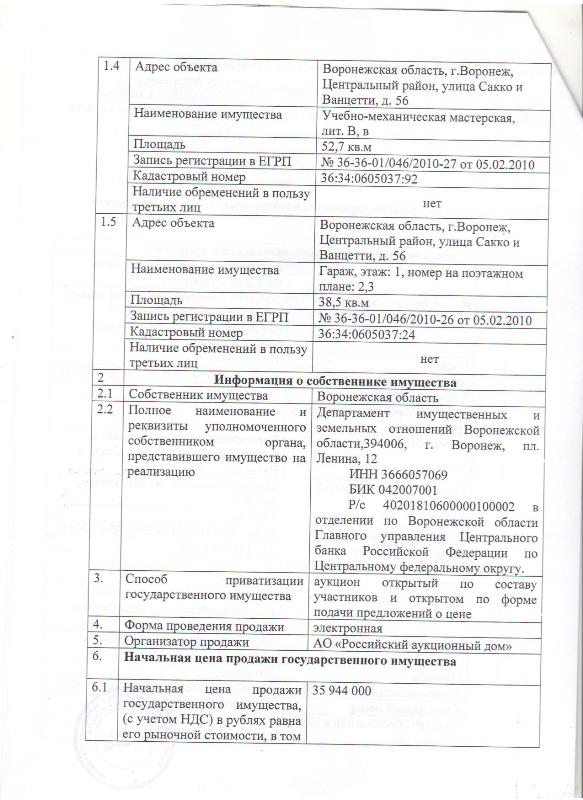 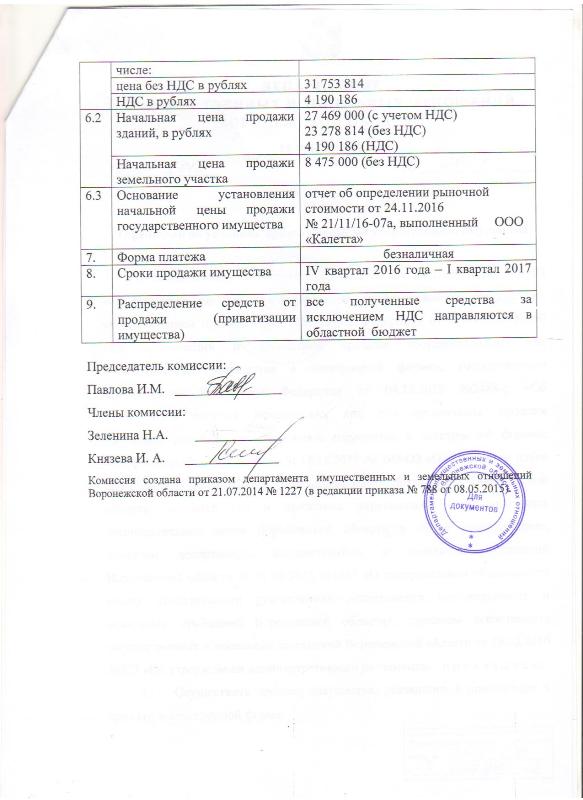 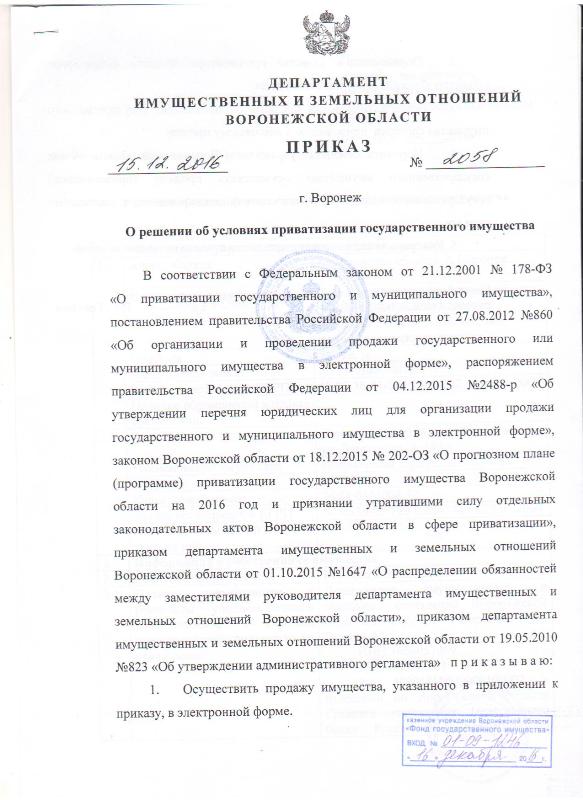 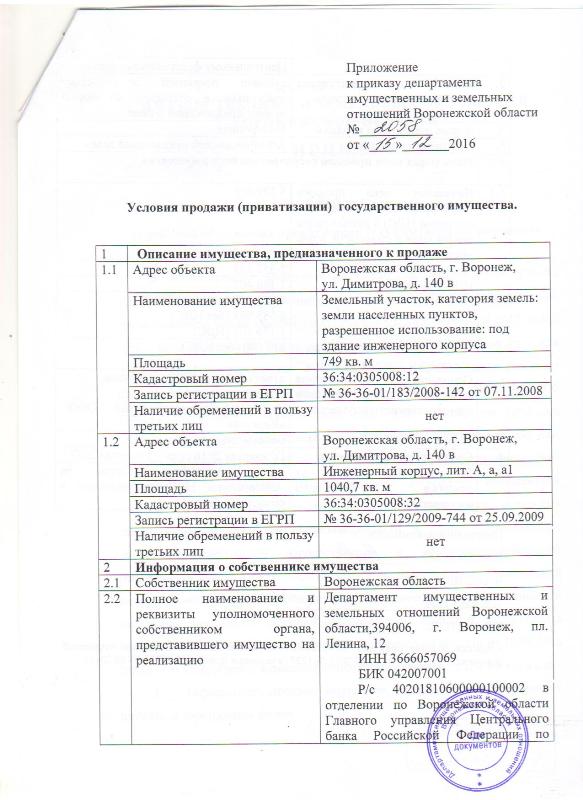 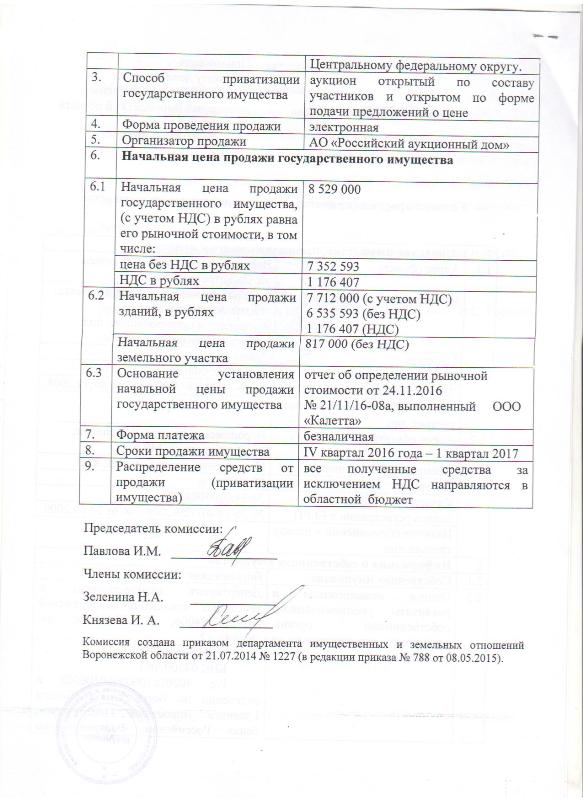 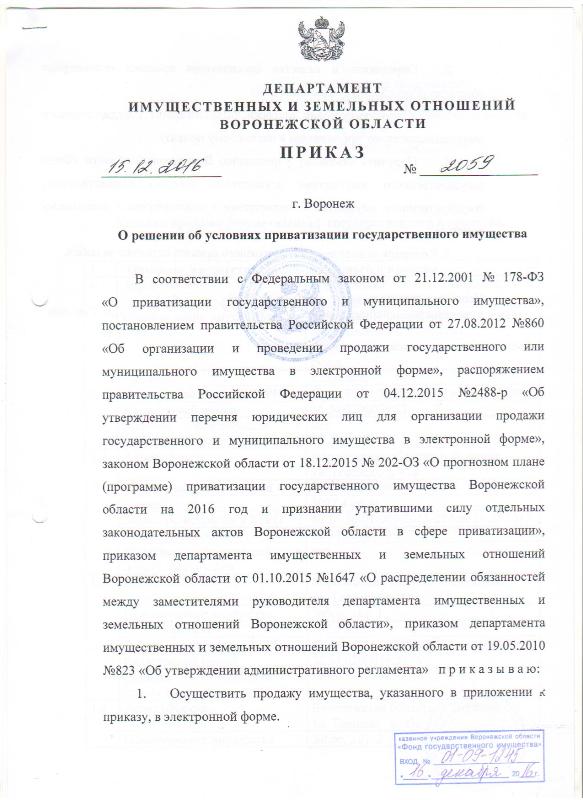 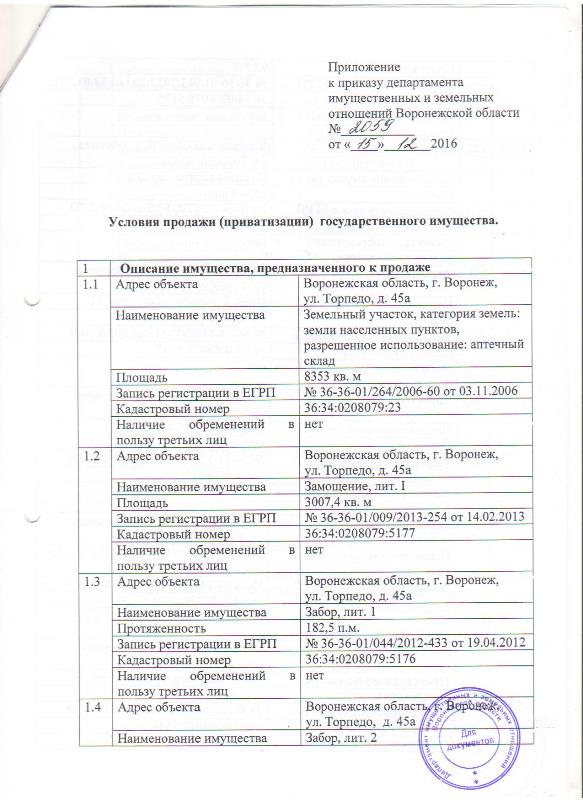 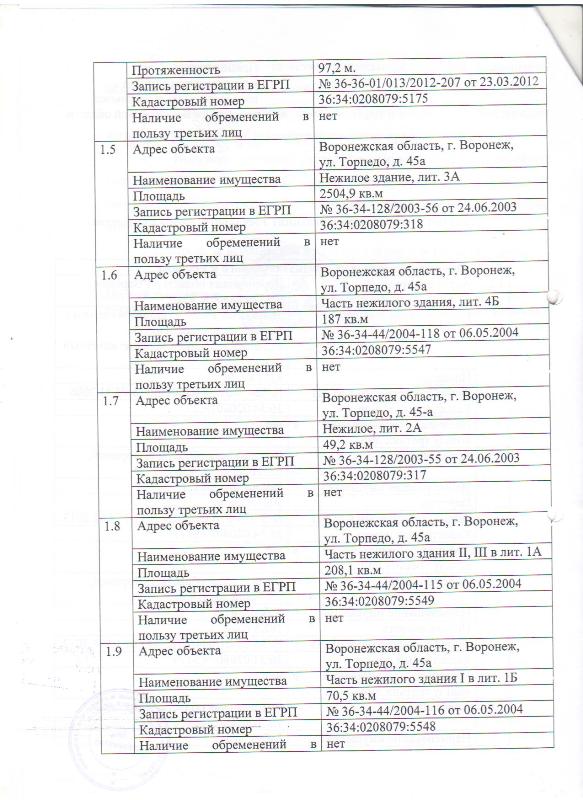 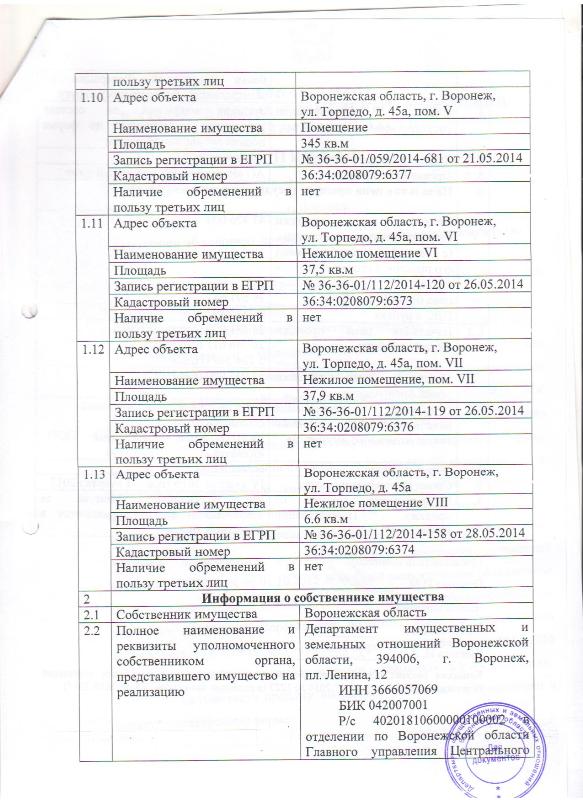 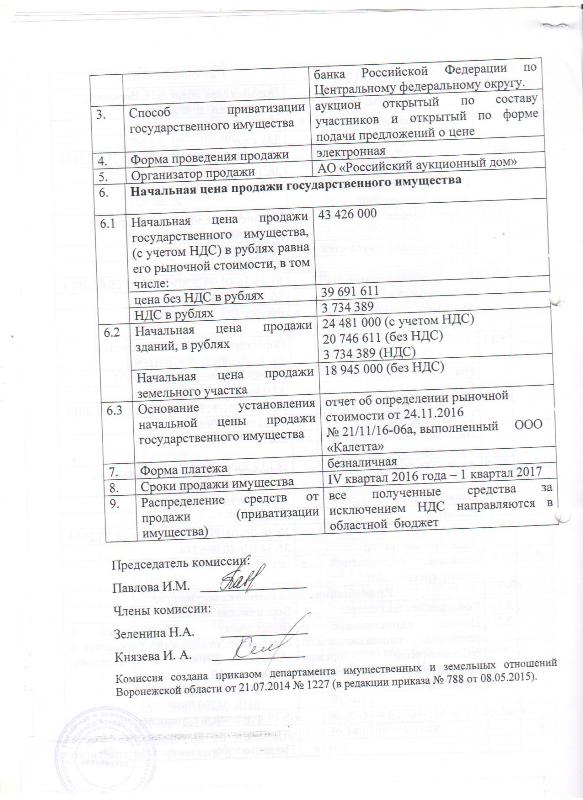 